ПРОЕКТРЕШЕНИЕ№                                                                                              от О внесении изменений в отдельные решения Совета Староузеевского сельского поселения Аксубаевского муниципального района Республики Татарстан В целях приведения в соответствии с федеральным законодательством, руководствуясь Уставом Совета Староузеевского сельского поселения Аксубаевского муниципального района Республики Татарстан, Совет Староузеевского сельского поселения Аксубаевского муниципального района Республики Татарстан РЕШИЛ:1. Внести в решение Совета Староузеевского сельского поселения Аксубаевского муниципального района Республики Татарстан от 20.02.2019 N 86 «О принятии Положения о муниципальной службе в Староузеевском сельском поселении Аксубаевского муниципального района Республики Татарстан» следующие изменения:1.1. В пункте 4 раздела 20 после слова "Сведения" дополнить словами "(за исключением сведений, содержащихся в анкете)";1.2. Подпункт 8 пункта 1 раздела 15 изложить в следующей редакции:"8) представления при поступлении на муниципальную службу и (или) в период ее прохождения подложных документов и (или) заведомо ложных сведений, подтверждающих соблюдение ограничений, запретов и требований, нарушение которых препятствует замещению должности муниципальной службы, либо непредставления документов и (или) сведений, свидетельствующих о несоблюдении ограничений, запретов и требований, нарушение которых препятствует замещению должности муниципальной службы;";1.3. Пункт 1 раздела 14 дополнить пунктом 12 следующего содержания:"12) сообщать в письменной форме представителю нанимателя (работодателю) о ставших ему известными изменениях сведений, содержащихся в анкете, предусмотренной статьей 15_2 настоящего Федерального закона, за исключением сведений, изменение которых произошло по решению представителя нанимателя (работодателя) (далее - сведения, содержащиеся в анкете).";1.4. В абзаце 1 статьи 29.1 слова "Единой государственной информационной системе социального обеспечения" заменить словами "государственной информационной системе "Единая централизованная цифровая платформа в социальной сфере".2. Внести в решение Совета Староузеевского сельского поселения Аксубаевского муниципального района Республики Татарстан от 03.10.2008 N 14 «Об утверждении Положения о муниципальной службе Поселения и наделения Главы Староузеевского сельского поселения Аксубаевского муниципального района полномочиями проведения процедуры присвоения квалификационных разрядов муниципальным служащим» следующие изменения:2.1.  Подпункт 8 пункта 1 «Ограничения, связанные с муниципальной службой изложить» в следующей редакции:"8) представления при поступлении на муниципальную службу и (или) в период ее прохождения подложных документов и (или) заведомо ложных сведений, подтверждающих соблюдение ограничений, запретов и требований, нарушение которых препятствует замещению должности муниципальной службы, либо непредставления документов и (или) сведений, свидетельствующих о несоблюдении ограничений, запретов и требований, нарушение которых препятствует замещению должности муниципальной службы;";2.2. Пункт 2 «Права и обязанности муниципального служащего» дополнить подпунктом 12 следующего содержания:"12) сообщать в письменной форме представителю нанимателя (работодателю) о ставших ему известными изменениях сведений, содержащихся в анкете, предусмотренной статьей 15_2 настоящего Федерального закона, за исключением сведений, изменение которых произошло по решению представителя нанимателя (работодателя) (далее - сведения, содержащиеся в анкете).";2.3. Пункт 1 «Ограничения, связанные с муниципальной службой» дополнить подпунктом  10 следующего содержания:"10) приобретения им статуса иностранного агента.";2.4.  Подпункт 6 пункта 1 «Ограничения, связанные с муниципальной службой» изложить в следующей редакции:"6) прекращения гражданства Российской Федерации либо гражданства (подданства) иностранного государства - участника международного договора Российской Федерации, в соответствии с которым иностранный гражданин имеет право находиться на муниципальной службе;";2.5. Пункт 2 «Права и обязанности муниципального служащего» дополнить пунктом 9.1 следующего содержания:"9.1) сообщать в письменной форме представителю нанимателя (работодателю) о приобретении гражданства (подданства) иностранного государства либо получении вида на жительство или иного документа, подтверждающего право на постоянное проживание гражданина на территории иностранного государства, в день, когда муниципальному служащему стало известно об этом, но не позднее пяти рабочих дней со дня приобретения гражданства (подданства) иностранного государства либо получения вида на жительство или иного документа, подтверждающего право на постоянное проживание гражданина на территории иностранного государства;";2.6. Подпункт 9 пункта 2 «Права и обязанности муниципального служащего» изложить в следующей редакции:"9) сообщать в письменной форме представителю нанимателя (работодателю) о прекращении гражданства Российской Федерации либо гражданства (подданства) иностранного государства - участника международного договора Российской Федерации, в соответствии с которым иностранный гражданин имеет право находиться на муниципальной службе, в день, когда муниципальному служащему стало известно об этом, но не позднее пяти рабочих дней со дня прекращения гражданства Российской Федерации либо гражданства (подданства) иностранного государства - участника международного договора Российской Федерации, в соответствии с которым иностранный гражданин имеет право находиться на муниципальной службе;";2.7. Подпункт 2 пункта 1 «Прекращения муниципальной службы» признать утратившим силу.2.8. Подпункт 7 пункта 1 «Ограничения, связанные с муниципальной службой» изложить в следующей редакции:"7) наличия гражданства (подданства) иностранного государства либо вида на жительство или иного документа, подтверждающего право на постоянное проживание гражданина на территории иностранного государства, если иное не предусмотрено международным договором Российской Федерации;";2.9. Подпункт 6 пункта 3  «Поступление на муниципальную службу и нахождение на муниципальной службе» слова "страховое свидетельство обязательного пенсионного страхования" заменить словами "документ, подтверждающий регистрацию в системе индивидуального (персонифицированного) учета".3. Внести в решение Совета Староузеевского сельского поселения Аксубаевского муниципального района Республики Татарстан от 04.11.2014  N 12  «Об утверждении Положения о представлении гражданами, претендующими на замещение должностей муниципальной службы в муниципальном образовании "Староузеевское сельское поселение" Аксубаевского муниципального района, сведений о доходах, об имуществе и обязательствах имущественного характера, а также о представлении муниципальными служащими в муниципальном образовании "Староузеевское сельское поселение" Аксубаевского муниципального района сведений о доходах, расходах, об имуществе и обязательствах имущественного характера,» следующие изменения:3.1. В абзаце 2 пункта 16 слова "или представление ими неполных или недостоверных сведений" заменить словами "сведений о своих расходах, представление заведомо неполных сведений, за исключением случаев, установленных федеральными законами, либо представление заведомо недостоверных сведений", слова "либо непредставление или представление заведомо неполных или недостоверных сведений о расходах своих супруги (супруга) и несовершеннолетних детей" заменить словами "или непредставление сведений о расходах своих супруги (супруга) и несовершеннолетних детей, представление заведомо неполных сведений, за исключением случаев, установленных федеральными законами, либо представление заведомо недостоверных сведений о расходах своих супруги (супруга) и несовершеннолетних детей";4. Внести в решение Совета Староузеевского сельского поселения Аксубаевского муниципального района Республики Татарстан от 31.10.2014 N 11 «Об утверждении Положения о представлении гражданами, претендующими на замещение муниципальных должностей в муниципальном образовании "Староузеевское сельское поселение" Аксубаевского муниципального района, сведений о доходах, об имуществе и обязательствах имущественного характера, а также о представлении лицами, замещающими муниципальные должности в муниципальном образовании " Староузеевское сельское поселение" Аксубаевского муниципального района, сведений о доходах, расходах, об имуществе и обязательствах имущественного характера» следующие изменения:    4.1 В абзаце 2 пункта 16 слова "или представление ими неполных или недостоверных сведений" заменить словами "сведений о своих расходах, представление заведомо неполных сведений, за исключением случаев, установленных федеральными законами, либо представление заведомо недостоверных сведений", слова "либо непредставление или представление заведомо неполных или недостоверных сведений о расходах своих супруги (супруга) и несовершеннолетних детей" заменить словами "или непредставление сведений о расходах своих супруги (супруга) и несовершеннолетних детей, представление заведомо неполных сведений, за исключением случаев, установленных федеральными законами, либо представление заведомо недостоверных сведений о расходах своих супруги (супруга) и несовершеннолетних детей";	4.2. В подпункте в пункта 7 слово ", акций" исключить.5.Опубликовать (обнародовать) настоящее Решение на информационных стендах Староузеевского сельского поселения, а так же разместить на официальном портале правовой информации Республики Татарстан (http://pravo.tatarstan.ru) и информационном сайте Аксубаевского муниципального района в составе портала муниципальных образований Республики Татарстан (http://aksubayevo.tatarstan.ru) в информационно-телекоммуникационной сети "Интернет".6. Настоящее решение вступает в силу после его опубликования (обнародования).7. Контроль за исполнением настоящего решения оставляю за собой.Председатель Совета, Глава Староузеевского сельского поселения Аксубаевского муниципального района  РТ                                                                Н.В.АйдоваТатарстан РеспубликасыАксубай муниципаль районыИске Үзи авыл җирлеге Советы                             423050, Татарстан Республикасы  Аксубай районы, Иске Үзи авылы, Ленин ур., 2А нче йортт. 4-13-48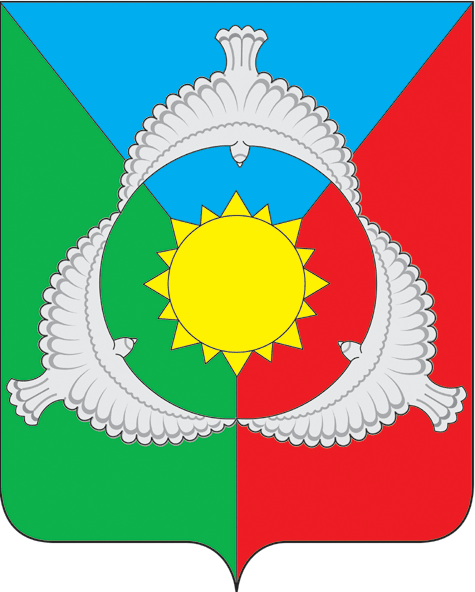 СоветСтароузеевского сельского поселения Аксубаевского муниципального района Республики Татарстан423050, Республика Татарстан Аксубаевский район с.Старое Узеево,ул.Ленина, д.2Ат. 4-13-48